Regał na małe pojemniki do składowania substancji i mieszanin niebezpiecznychIlość zamawiana								 	 - 4 sztukiPrzeznaczenie do bezpiecznego składowania wewnętrznego oraz przelewania substancji palnych i grożących skażeniem wód gruntowych. Budowa regału składająca się z modułów regałowych (ruszty kratowe) i wanny wychwytowej wsuwanej wykonane z blachy stalowej ocynkowanej. 1.wymiary zewnętrzne  modułów regałowych szer. x głęb. x wys. (mm)		  -  835 x 600 x 7902.pojemność magazynowa 				   - małe pojemniki na rusztach kratowych3.nośność ogółem								   - minimum 850 kg4.wymiary zewnętrzne  wanny wychwytowej (wsuwana) szer. x głęb. x wys.(mm)  - 715 x 1240 x 2555. pojemność wychwytu wanny 						   - minimum 205 litr.II. Szafa ekologiczna do bezpiecznego składowania substancji i mieszanin niebezpiecznychIlość zamawiana 									- 2 sztukiPrzeznaczenie do bezpiecznego składowania wewnętrznego substancji grożących skażeniem wód gruntowych.Budowa szafy stabilna z dwuskrzydłowymi drzwiami zamykanymi na klucz , z podłogową wanną wychwytową  sprawdzoną na szczelność i 2 oddzielnymi wannami wychwytowymi jako półkami. Naturalna wentylacja przez szczeliny w drzwiach  z możliwością przyłączenia wentylatora wyciągowego.1. wymiary zewnętrzne szafy szer. x głęb. x wys.(mm)				- 950 x 500 x 14002. kolor    									niebieski /szary3. nośność półki								- minimum 50 kg4. liczba wanien wychwytowych jako półki 					- 2 szt.5. liczba wanien podłogowych szczelnych					- 1 szt.Regały jak i szafy muszą posiadać deklaracje zgodności i atesty bezpieczeństwa  EN; CE.-  …………….. dnia …….…			       	Podpis wykonawcy 																													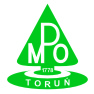 Zintegrowany System ZarządzaniaP/ZSZ-7.4-01Załącznik nr1 - Opis przedmiotu zamówieniaSzafy i regały do składowania substancji i mieszanin  niebezpiecznychP/ZSZ-7.4-01Zapytanie ofertowe z dnia 25.04.2012 r.Znak: RE/P-15/2012